A Checklist for Levels 1-3 Micro-credentialing in Content Enhancement RoutinesThis checklist encompasses the evidence needed for completion of Levels 1 and 2, allowing a teacher to jump directly to the completion of Level 3, SIM Specialist.  Upload the following evidence to the Badge List website: https://www.badgelist.com/SIM-Content-Enhancement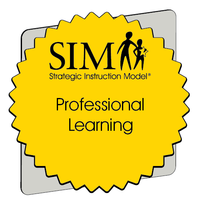 Evidence for Level 1: Professional Learning (PL) Date of participation in initial professional developmentImplementation and reflection (optional) 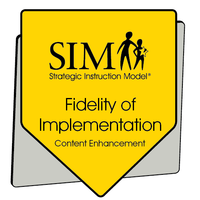 Evidence for Level 2: Fidelity of Implementation (FI) Partner with an active SIM Professional Developer(s)Post the name(s) of SIM Professional Developer(s) with whom the teacher with be partnering withDevelop a Draft Content Enhancement RoutineFollow the Get Ready section to prepare the draft and practice applying the Linking Steps to develop the draft. Post draft. Co-Construct and Instruct Co-construct and instruct with the selected Content Enhancement Routine using the Cue-Do-Review steps with a group or class. Follow the Get Set section to introduce the selected Content Enhancement Routine to students.   Post a statement about co-construction and instruction with students.Use the selected Content Enhancement Routine frequentlyFollow the Go! and Win! sections of the guidebook. Post a statement explaining your frequency of use with the selected Content Enhancement Routine.   Submit an Implementation Portfolio Describe: Group/student (size of class, level, student characteristics, etc.)  The length of implementation (days, weeks, months, amount of time per day, days per week, etc.) Include artifacts (your draft and final, completed device, student devices without student names Post the above evidence (implementation portfolio) Submit a Log: Log: What went well and why? What was a challenge and why? What you will do next time? What adjustments you made and ideas generated for issues encountered etc. Post the above information (log).Engage with a SIM Professional DeveloperPost a statement about your coaching feedback and follow-up.Submit a Video or Observation Submit video to your professional developer that supports your fidelity of implementation. Show yourself using the Cue-Do-Review process with the selected Content Enhancement Routine. Post video (optional).  ORHave a SIM Professional Developer observe while you co-construct using the Cue-Do-Review process. Post the selected Content Enhancement Routine Cue-Do-Review Checklist from your SIM Professional Developer (optional).Submit a Student Interview (optional)Interview a student about usefulness and implementation of the selected Content Enhancement Routine.  Completion Date:Post the date you completed the requirements for this micro-credential. 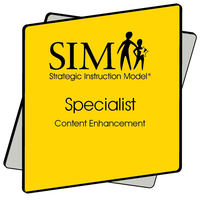 Evidence for Level 3: Specialist (SP)Instruct a Teacher:Guide/coach another instructor through the Routine in its entirety. Help them to follow the instructional steps in the manual. Evidence may include:Submit video or audio from the session when you instructed a teacher on the selected Content Enhancement Routine if your SIM Professional Developer was not on site.  Submit evidence of PD provided (agenda and Power Point if used)Feedback from SIM Professional Developer(s)  Describe your Instruction: Provide a description of your coaching with the instructor. What were the successes? What were the challenges? How did the two of you problem solve issues? What adjustments did you make?Complete a CER Device Checklist for the teacher with whom you are instructing. Share this checklist with your SIM Professional Developer(s).  Describe Implementation: Visit the class of the instructor to whom you provided instruction on the selected Content Enhancement Routine while he/or she is implementing the CER. Complete a CER Implementation Checklist for the teacher. Share this checklist with your SIM Professional Developer(s).  Post a description of the instructor’s class. What were the successes? What were the challenges? How did the two of you problem solve issues? What adjustments did you make?   Completion Date:Post the date you completed the requirements for this micro-credential. For more information on the requirements for each item, please visit the Badge List website (https://www.badgelist.com/SIM-Content-Enhancement) or inquire with your SIM Professional Developer(s).If you have already earned the Level 2 (FI) micro-credential, then you can make a statement that refers to the evidence provided for the FI micro-credential rather than re-posting/uploading. You can also post a link to the FI micro-credential. If you are going to directly to Level 3 (SP), then post evidence for all items under the FI micro-credential described above under the heading “Demonstrate Implementation with Fidelity” and completion date.Partner with an active SIM Professional Developer(s)Post the name of the SIM Professional Developer(s) who will partner with you.If you have already earned the Level 2 (FI) micro-credential, then you can make a statement that refers to the evidence provided for the FI micro-credential rather than re-posting/uploading. You can also post a link to the FI micro-credential. If you are going to directly to Level 3 (SP), then post evidence for all items under the FI micro-credential described above under the heading “Demonstrate Implementation with Fidelity” and completion date.Demonstrate Implementation with Fidelity: Develop a draft Content Enhancement Routine related to content with a group or a class. Follow the Get Ready section to prepare the draft and practice applying the Linking Steps to develop the draft. 